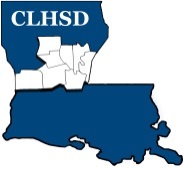 Central Louisiana Human Services DistrictBoard Meeting Agenda June 2, 2022Call to Order/QuorumPrayer/PledgeRead and Approve June 2022 Meeting Agenda  Solicit Public Comment RequestsApproval of Minutes May 2022 Board Meeting Minutes District ReportsFinancial Report-   H1ED Monthly Report H2Policy ReviewsNo policies to be reviewed this monthBoard Business  Board Development/Training TopicOverview of plans for the next fiscal year Strategic Priorities (Means)Prioritized Strategic Initiatives for Coming Year Review Self-Assessments Report Findings – H3Convene Nominating CommitteeAssignment of Governance Policies  for review at the July meeting  Revised Open Meeting Law manual emailed to all board membersGovernor lifted COVID order to allow meetings held via ZOOMMembers may attend meetings but cannot be counted as part of a quorum or vote 	Old BusinessVerify Board Ethics Training Questions/Comments As SolicitedNext Month –JulyAnnual Meeting- Vote for new officersSeat and orient new board member/officersReview 10 policies of the Governance Processes (Section III on the calendar list of policies)Governance Manual Confirmation and agreement (signature page)Verify conflict of interest  Disclosure (signature page) No training topic for July AnnouncementsNext meeting July 7, 2022Adjourn